Supplementary Figure S1. HOUSES Distribution by rural-urban status among study subjects in 3 Minnesota counties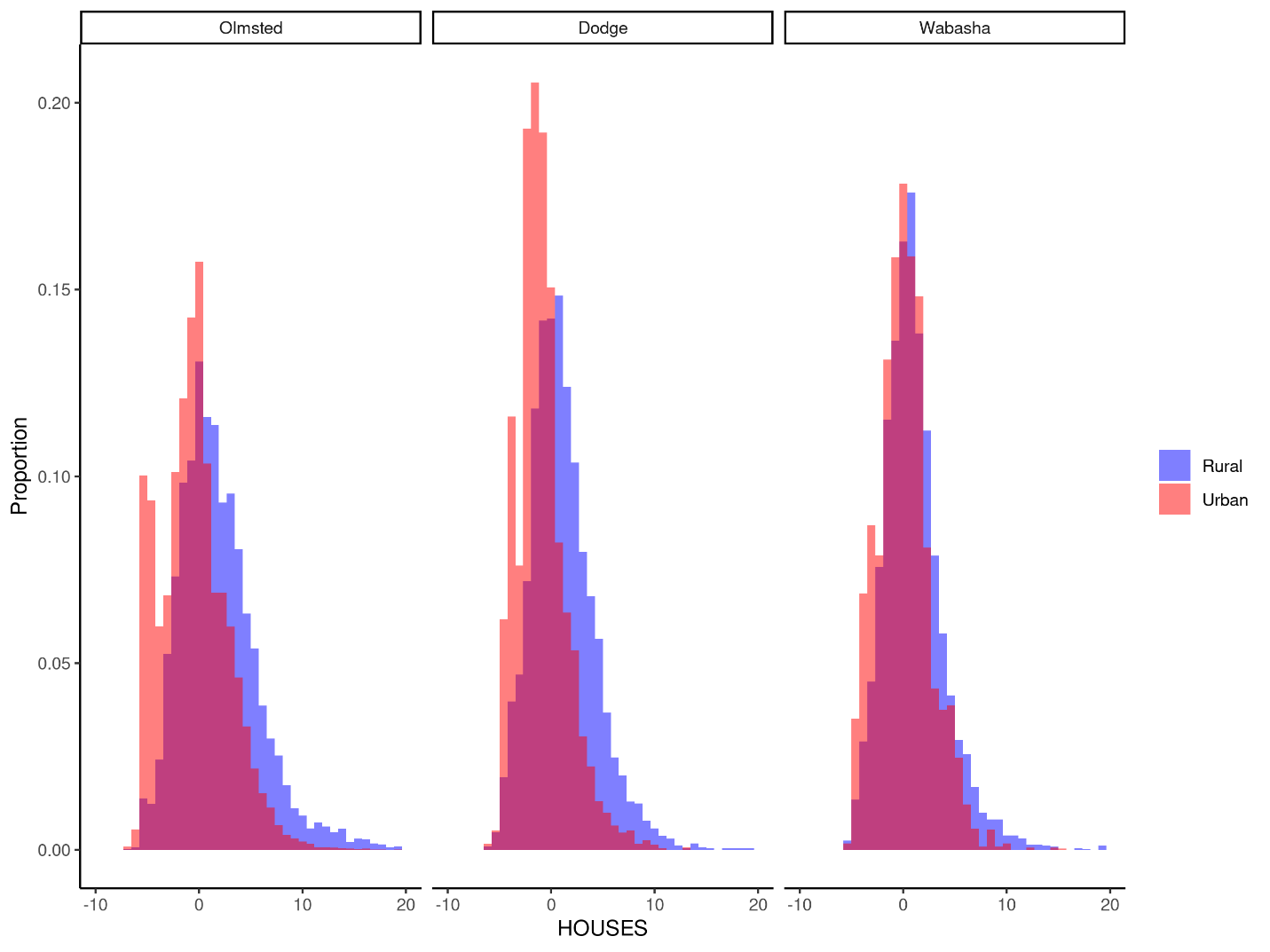 